Banaan havermoutpannenkoeken Aantal pannenkoeken : 5Bereiding : 5 tot 10 minIngrediënten : *75 g havermout*1 ei*200 ml melk*1 banaan *snuifje kaneel *bakboterKeukengerei : *mengkom*snijplankje*aardappelmesje*maatbeker*mixer*pan*weegschaal*lepel *spatel *bortBereiding : *pak de maatbeker en meet 200 ml melk af.*doe de afgemeten melk in de mengkom en doe er ook al het ei bij [alles van het ei]*weeg 75 g havermout af met de weegschaal doe dan  de havermout bij in de mengkom*pak dan het snijplankje en snij de banaan in kleine stukjes  en doe ze dan bij in de mengkom *doe er dan nog een snuifje kaneel bij*mix dan alles dat in de mengkom zit door elkaar *zet dan het vuur op 8 en zet dan de pan er op *pak dan de bakboter en doe er met het mesje een klein stukje af*doe het stukje boter in de pan en laat het smelten*breng de boter overal in de pan*pak dan de lepel en schep er een beetje deeg uit doe het dan in de pan*wacht dan eventjes en draai dan de pannenkoek om *wacht dan nog eventjes en dan leg je het op een bord *MMMMMmmmmmmm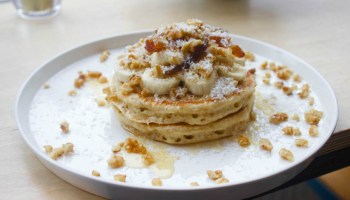 